Mετά την  με αριθμό Δ1α/ΓΠ.οικ.17734(2) Κοινή Υπουργική Απόφαση των Υπουργών Εθνικής Άμυνας, Υγείας και Δικαιοσύνης (ΦΕΚ τ.Β΄833/2020), αλλά και την εισήγηση προς τον Υπουργό Δικαιοσύνης της Ένωσης Εισαγγελέων Ελλάδος για την πρόληψη νέας μετάδοσης του ιού εντός των χώρων των γραφείων της Εισαγγελίας μας αυτή την φορά, σας γνωρίζουμε τα εξής Για το χρονικό διάστημα από 13/03/2020 έως και την 27/03/2020 αναστέλλεται η λειτουργία των πολιτικών και ποινικών δικαστηρίων. Ειδικότερα:Αναστέλλονται όλες οι δίκες ενώπιον των πολιτικών και ποινικών δικαστηρίων, πλην των ήδη προσδιορισμένων ασφαλιστικών μέτρων και προσωρινών διαταγών, των αυτοφώρων πλημμελημάτων και των πλημμελημάτων των οποίων ο χρόνος παραγραφής συμπληρώνεται μέχρι της 31/05/2020.Δεν θα συνεδριάσουν οι συνθέσεις όλων των Μονομελών και Τριμελών Πλημμελειοδικείων κατά τις δικασίμους από 16/03/2020 έως και 27/03/2020, με εξαίρεση τις υποθέσεις των αυτοφώρων και όσων υποθέσεων παραγράφονται έως και 31.5.2020.   Για τις λοιπές υποθέσεις των τακτικών πινακίων των Μονομελών και Τριμελών Πλημμελειοδικείων του ανωτέρω χρονικού διαστήματος θα γίνεται οίκοθεν απόσυρση  από την Εισαγγελία Πρωτοδικών Ρόδου και επαναπροσδιορισμός τους κατά προτεραιότητα. Για την νέα δικάσιμο των ως άνω υποθέσεων θα ενημερωθείτε με νέες κλήσεις με  επιμέλεια  της υπηρεσίας μας.Η Γραμματεία θα λειτουργεί με μειωμένο προσωπικό και θα δέχεται κοινό μόνο κατόπιν αιτήματος που θα υποβάλλεται στο αστυνομικό τμήμα της περιοχής και μόνο για θέματα κατεπείγοντος χαρακτήρα που θα αιτιολογούνται ειδικά. Δεν θα πραγματοποιούνται διαδικαστικές πράξεις ενώπιον της Εισαγγελίας ή της Γραμματείας  αυτής (ενδεικτικά κατάθεση έγκλησης, μήνυσης ή αναφοράς πέραν κατεπειγουσών περιπτώσεων, κατάθεση αιτήσεων για έκδοση κάθε είδους πιστοποιητικών και έκδοση και παραλαβή αυτών, για αντίγραφα δικογραφιών, για διορθώσεις ληξιαρχικών πράξεων, πνευματικές λύσεις γάμου κ.λ.π.). Θα εξετάζονται μόνο επείγουσες υποθέσεις  (όπως υποθέσεις προσωρινά κρατουμένων, ακούσιας νοσηλείας, κακοποίηση ανηλίκων). Δεν θα πραγματοποιούνται ακροάσεις ενώπιον του κ. Εισαγγελέα Υπηρεσίας. Για τις επείγουσες υποθέσεις να απευθύνεστε στις αρμόδιες αστυνομικές υπηρεσίες. Για οποιαδήποτε άλλο ζήτημα, παρακαλείστε να επικοινωνείτε τηλεφωνικά με τη Γραμματεία της Εισαγγελίας Πρωτοδικών Ρόδου στον αριθμό 2241027601.  Με αφορμή το γεγονός ότι διαγνώστηκε θετικός στον κορωνοϊό δικαστικός υπάλληλος άλλης εισαγγελίας της χώρας  ερχόμενος λόγω της υπηρεσίας του σε επαφή με το κοινό και σταθμίζοντας την κατάσταση εκτάκτου ανάγκης στην οποία έχει περιέλθει η χώρα αλλά και το αγαθό της δημόσιας υγείας ως υπέρτερο όλων:   η Εισαγγελία Πρωτοδικών Ρόδου ΔΕΝ ΕΞΥΠΗΡΕΤΕΙ ΚΟΙΝΟ, παρά μόνο για κατεπείγοντα θέματα και κατόπιν συνεννόησης με την Προϊσταμένη της Γραμματείας που θα ενημερώνει σχετικά τον Εισαγγελέα Υπηρεσίας.  Εννοείται ότι και στις περιπτώσεις που θα επιτρέπεται η είσοδος για λόγους κατεπείγοντος, θα πρέπει ο πολίτης ή και ο Δικηγόρος του να τηρούν αποστάσεις ασφαλείας με τους γραμματείς τουλάχιστον 1,5 μέτρου και να χρησιμοποιούν αυστηρώς προσωπικούς στυλογράφους, διότι ανάμεσα στους γραμματείς μας βρίσκονται και άτομα με υποκείμενα σοβαρά προβλήματα υγείας αλλά και για την προστασία όλων μας.ΕΠΙΦΥΛΑΣΣΟΜΑΣΤΕ ΓΙΑ ΑΥΣΤΗΡΟΠΟΙΗΣΗ ΤΥΧΟΝ ΜΕΤΡΩΝ ΕΝΟΨΕΙ ΤΩΝ ΕΞΕΛΙΞΕΩΝ.ΣΑΣ ΕΥΧΑΡΙΣΤΟΥΜΕ ΓΙΑ ΤΗΝ ΚΑΤΑΝΟΗΣΗ ΚΑΙ ΕΛΠΙΖΟΥΜΕ ΣΤΗΝ ΑΝΤΑΠΟΚΡΙΣΗ ΚΑΙ ΤΗΝ ΣΥΝΕΡΓΑΣΊΑ ΣΑΣ ΓΙΑ ΤΗΝ ΠΡΟΣΤΑΣΙΑ ΤΗΣ ΔΗΜΟΣΙΑΣ ΥΓΕΙΑΣ.                                                              Η ΕΙΣΑΓΓΕΛΕΑΣ ΠΡΩΤΟΔΙΚΩΝ ΡΟΔΟΥ                                                                        ΜΑΡΙΑ ΠΑΠΑΓΙΑΝΝΙΔΟΥΕΛΛΗΝΙΚΗ ΔΗΜΟΚΡΑΤΙΑΥΠΟΥΡΓΕΙΟ ΔΙΚΑΙΟΣΥΝΗΣΕΙΣΑΓΓΕΛΙΑ ΠΡΩΤΟΔΙΚΩΝ ΡΟΔΟΥ                  Ρόδος      15-03-2020        Α Ν Α Κ Ο Ι Ν Ω Σ Η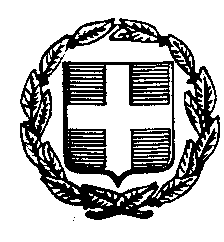 